Installation Planning for BPM-HRM Booster DAQ ExtensionCraig DrennanOctober 29, 2009Revision 1FiguresFigure I.1  Cabling modification for the BPM Position signals.	5Figure II.1  G01-RR5 racks (front, top).	8Figure II.2  G01-RR5 racks (front, bottom).	8Figure II.3  G01-RR5 Digitizer VME crate (rear).	9Figure III.1  G21-RR5 racks (front).	11Figure III.2  G21-RR5-2  Digitizer VME crate (rear).	11Figure III.3  G21-RR5-2  Digitizer VME crate close-up.	12Figure IV.1.  Period 18 rack (front) with modification proposal.	14Figure IV.2  Period 18 rack rear views.	15Figure IV.3  Period 18  Digitizer VME crate close-up.	16Figure V.1  G17-RR2 rack front views.	19Figure V.2  G17-RR2  Digitizer VME crate close-up.	20Figure V.3 G17-RR1-1 rack.  Possible location of the HRM and VME Crate	20Figure V.4  G17-RR1-3 rack front views.	21Figure VI.1  G14-RR2 rack (front).	24Figure VI.2  G14-RR1 rack (top, front).	24Figure VI.3  G14-RR1 rack (mid, front).	25Figure VI.4  G14-RR1 rack (bottom, front).	25Figure VII.1  G11-RR5 racks (top, front).	28 IntroductionCurrently the Beam Position Monitors (BPM’s) in the Booster are digitized using Omnibyte 2 MHz “Comet” VME modules.  The data from these modules is processed to provide turn by turn beam position plots for operations.  It is desired to also be able to plot the BPM data in “Snap Shot” plots and “Fast Time” plots alongside other data such as beam losses, corrector magnet currents, etc..We intend to accomplish this by teeing the BPM signals at the VME crates and additionally digitizing them using the HRM electronics.  A proposal for this new cabling arrangement is shown in Figure 1.  We are planning to mock-up the new cabling arrangement and test to see if there is any negative impact on the position signal or its digitized values.The 64 channel HRM digitizer data is transmitted over a high speed serial link to a VME PMC carrier module with associated PMC Hotlink data link module and a VME power PC processor module.  Both the HRM chassis and VME crates/power supplies will need to be installed.We are also considering putting in new electronics for the Beam Loss Monitors (BLM’s).  In a few of the locations, we are going to be adding full size VME crates to accommodate this in addition to the BPM-HRM readouts.The following pages provide information on the physical location and installation of the current BPM position demodulation and position data acquisition electronics.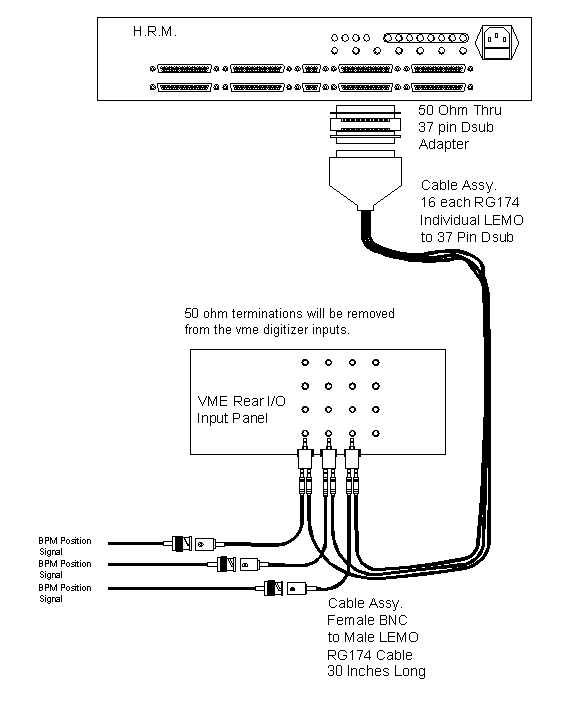 Figure I.1  Cabling modification for the BPM Position signals.Adapter Cable Assembly SpecificationCable ================================RG-174Length = 30" +/- 0.5"Connector 1 ==========================LEMO - FFA.00.250.CTAC29Z - RF/Coaxial Connector or equivalent.Manufacturer:    LEMO Newark Part Number:    70C8241Manufacturer Part No:    FFA.00.250.CTAC29ZConnector 2 ==========================AMPHENOL CONNEX - 112160 - RF/Coaxial Connector or equivalent.Manufacturer:    AMPHENOL CONNEX Newark Part Number:    99H4294Manufacturer Part No:    112160Length Table for Individual Lemo to 37 Pin DSub Cable AssemblyPeriod 1 RacksStatus:  Space AvailableA 21-slot VME crate is installed in rack G01-RR6-3 that can be used for housing the VME processor for reading back the HRM data and for housing future Beam Loss Monitor Integrators.  There appears to be plenty of space in rack G01-RR6-1 for mounting an HRM chassis.Rack Numbers:  G01-RR6-1, G01-RR6-2, G01-RR6-3.BPM’s Serviced Here: 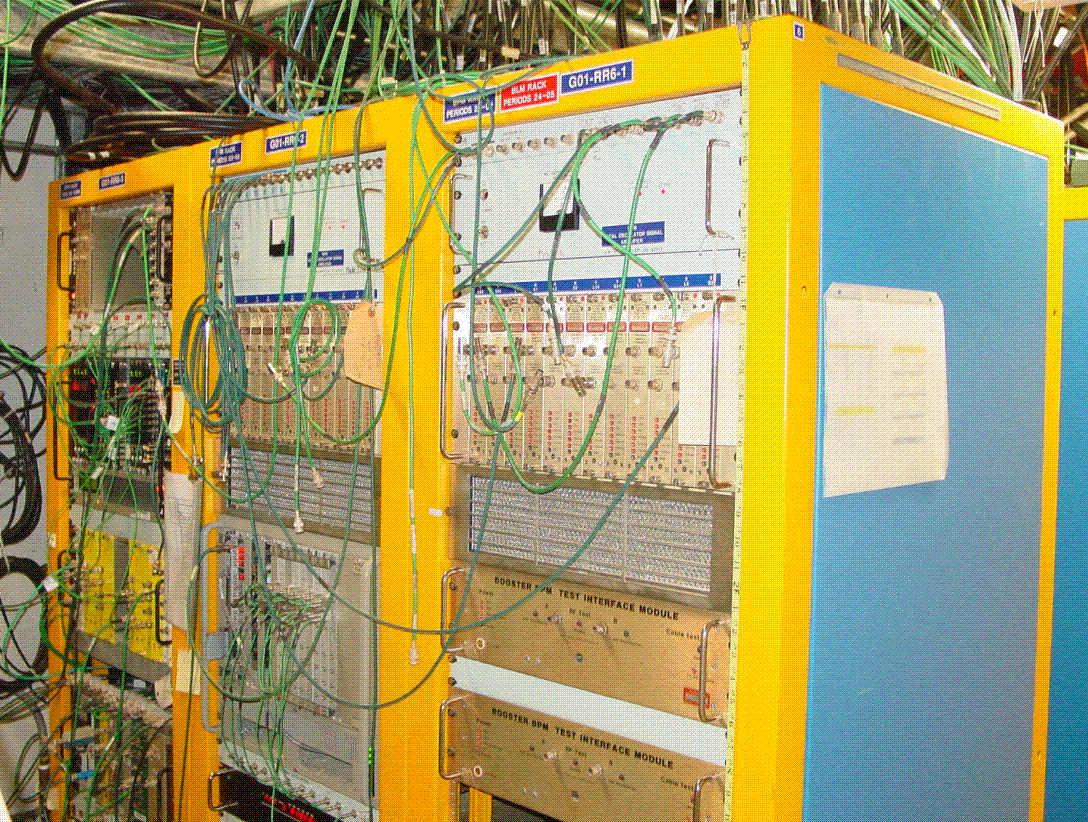 Figure II.1  G01-RR5 racks (front, top).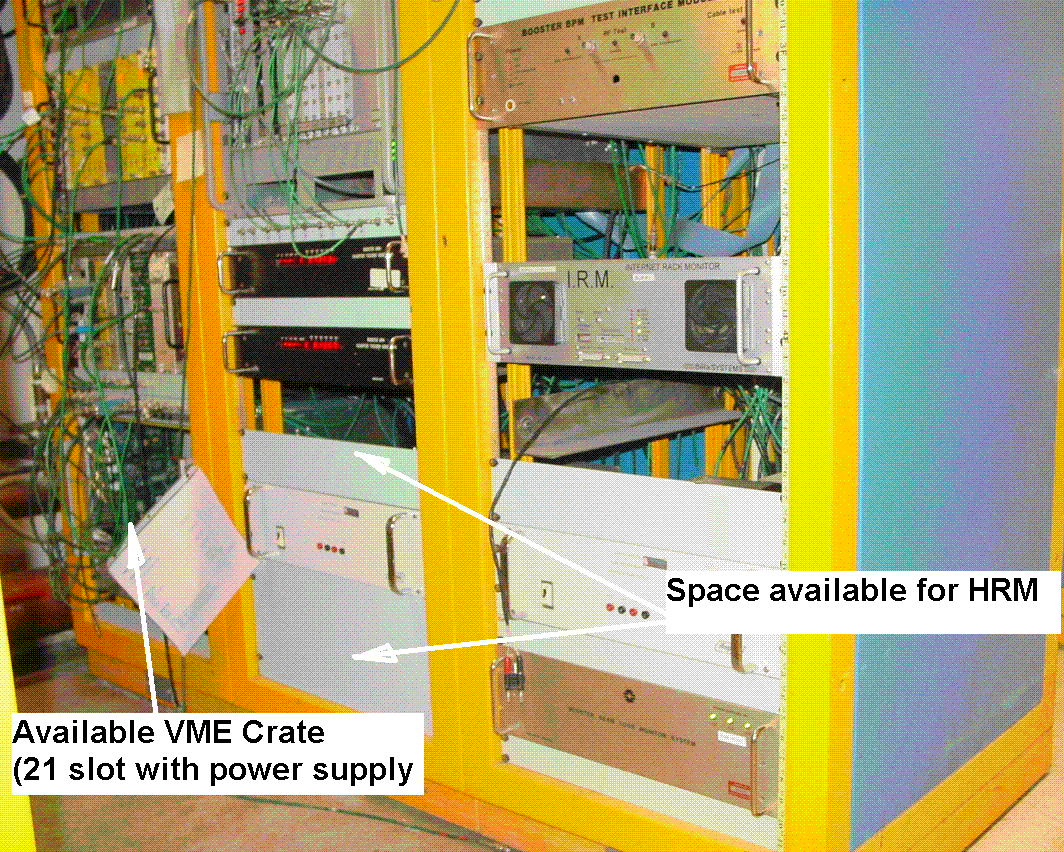 Figure II.2  G01-RR5 racks (front, bottom).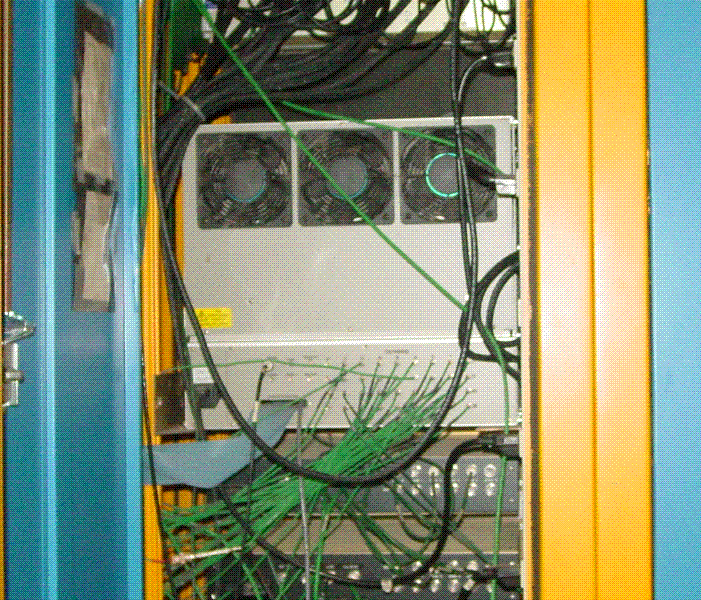 Figure II.3  G01-RR5 Digitizer VME crate (rear).Period 1 -- TODOProcure components for the Lemo to 37 pin Dsub cable assembly.  See length chart for cable length requirements.Build Lemo to 37 pin Dsub cable assembly.Install HRM into rack G01-RR6-2.Make BPM position signal cable modifications.Label existing BPM position signal cables at the VME IO panel if necessary.Attach to each signal cable a new Lemo Tee and reconnect to the VME IO panel in the correct port.Run the multi-RG174 Lemo to 37 pin Dsub cable assembly in the rack.Connect the cable for the assigned HRM channel to the appropriate position signal Lemo Tee.Connect the 37 pin Dsub end of the assembly to the 50 Ohm connector adapter.Connect the cable assembly with adapter to the HRM.Monitor the Turn-By-Turn and HRM data to ensure proper connectionsPeriod 21 RacksStatus:  Consider removing old corrector power supplies.Once the old sextupole magnet power supplies are removed from Rack G21-RR5-1 there will be more than enough room for a VME crate at the location.  A 5 slot VME crate and an HRM could be fit into G21-RR5-2 regardless of whether the old corrector power supplies are removed, however.  The VME processor here could receive data from an HRM located here at period 21 and an HRM down the hall in the North-West corner of the Booster Gallery.Rack Numbers:  G21-RR5-1, G21-RR5-2, G21-RR5-3.BPM’s Serviced Here: 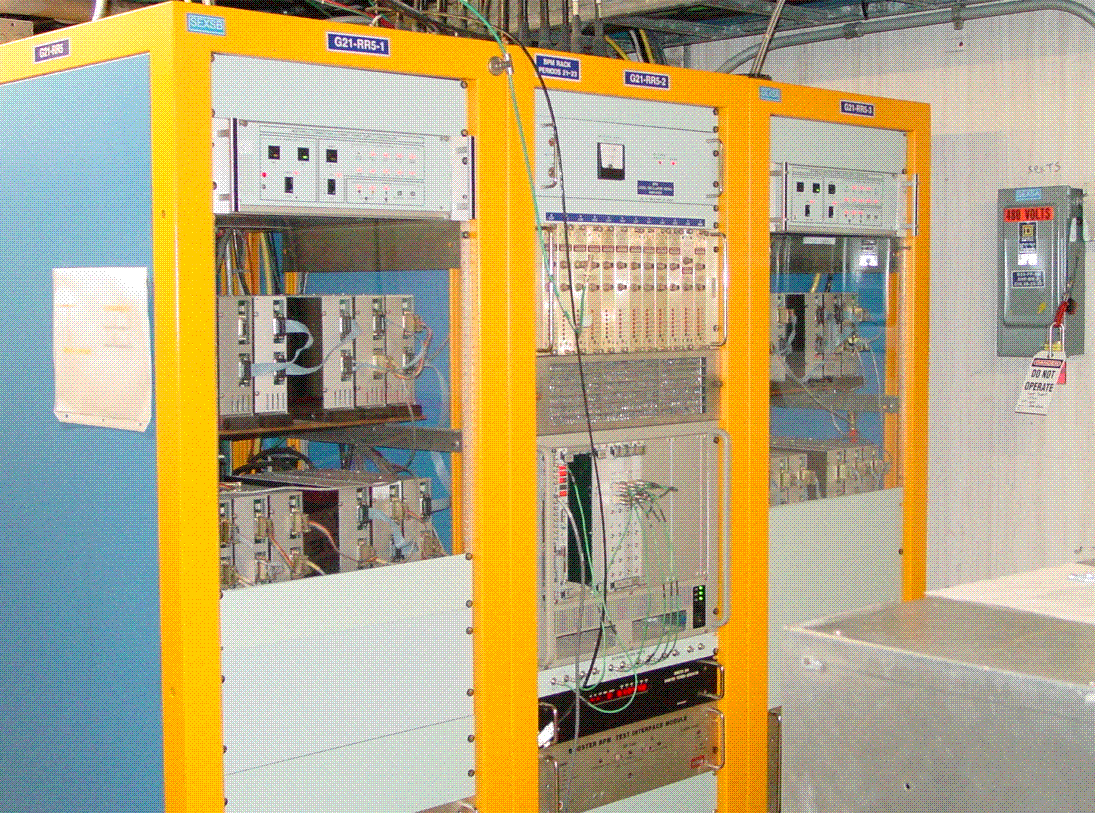 Figure III.1  G21-RR5 racks (front).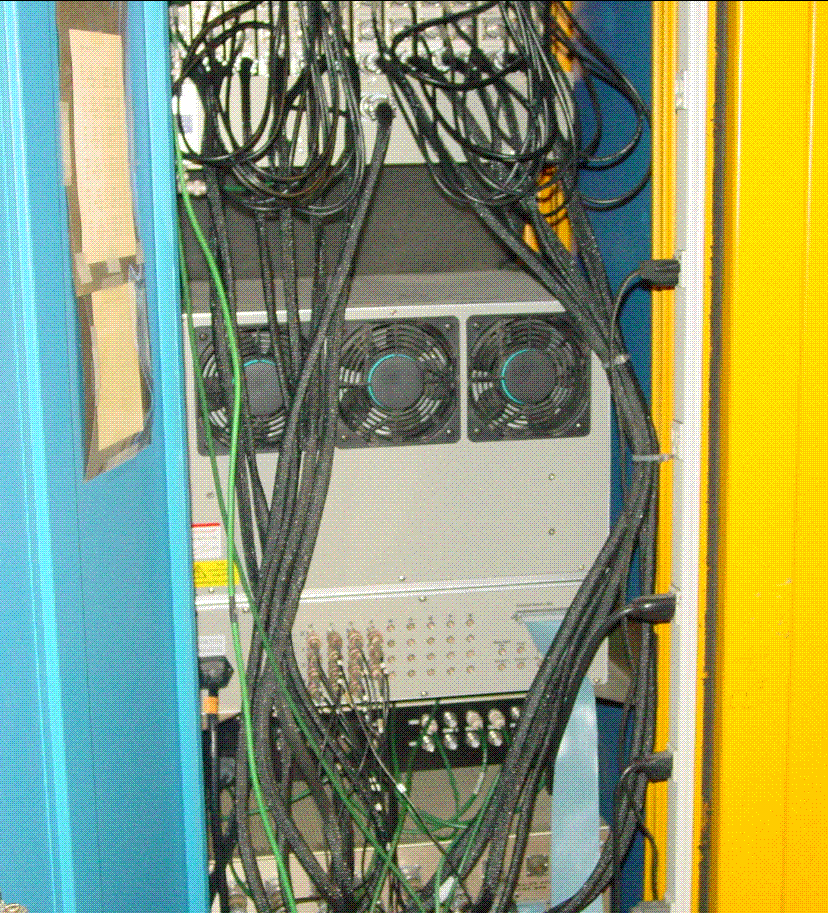 Figure III.2  G21-RR5-2  Digitizer VME crate (rear).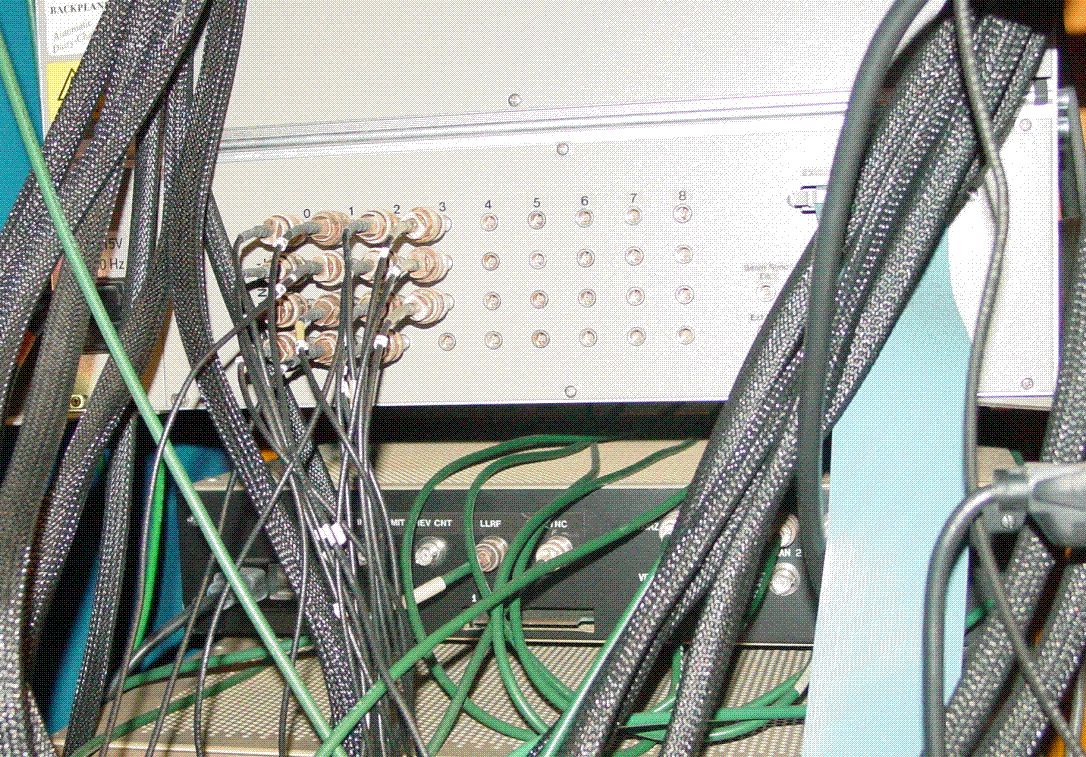 Figure III.3  G21-RR5-2  Digitizer VME crate close-up.Period 21 -- TODOProcure components for the Lemo to 37 pin Dsub cable assembly.  See length chart for cable length requirements.Build Lemo to 37 pin Dsub cable assembly.Install HRM and 5 Slot VME Crate into rack G21-RR5-2.  The BPM RF Module Power Supply will need to be move upward or downward in the rack to make room.Run Hotlink cable from G21-RR5-2 down to the HRM in the Period 18 rack.Make BPM position signal cable modifications.Label existing BPM position signal cables at the VME IO panel if necessary.Remove existing BNC to Lemo adapter.Attach to each signal cable the new BNC to Lemo cable and Lemo Tee and reconnect to the VME IO panel in the correct port.Run the multi-RG174 Lemo to 37 pin Dsub cable assembly in the rack.Connect the cable for the assigned HRM channel to the appropriate position signal Lemo Tee.Connect the 37 pin Dsub end of the assembly to the 50 Ohm connector adapter.Connect the cable assembly with adapter to the HRM.Monitor the Turn-By-Turn and HRM data to ensure proper connections Period 18 Rack (BGW-North Corner)Status:  Difficult, limited space.  Run Hotlink to VME at period 21.This is a difficult location.  We would need to squeeze in the HRM chassis and run the Hotlink data link down the hall to period 21 where the processor there would handle the data from both this HRM at period 18 and the HRM at period 21.  The cable length for the Hotlink would be just under the 30 meter limit.  The figures below indicate how we would squeeze in the HRM.Rack Numbers:  Period 18 - 20 .BPM’s Serviced Here: 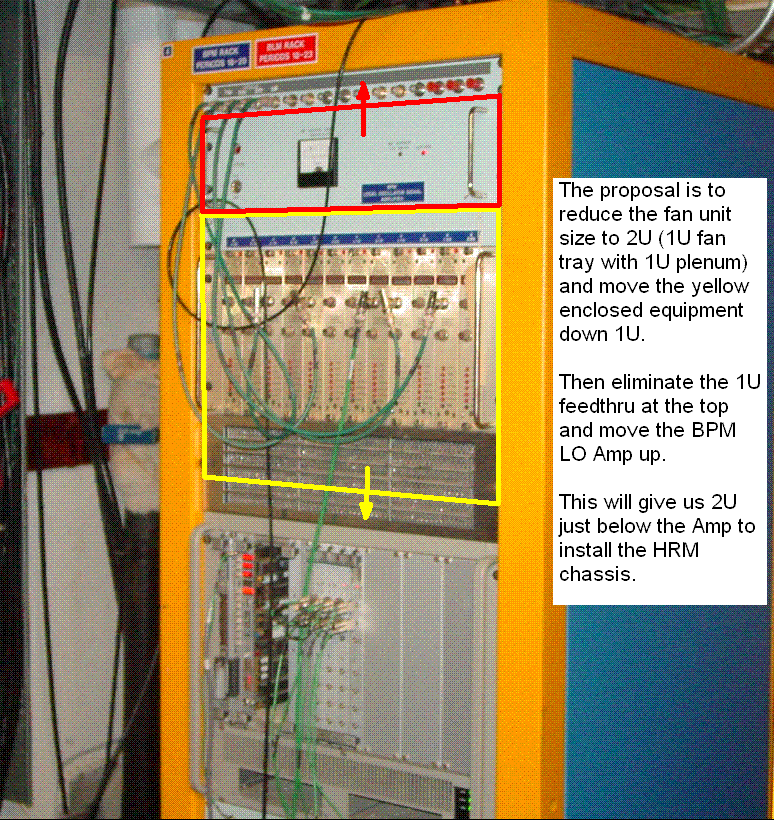 Figure IV.1.  Period 18 rack (front) with modification proposal.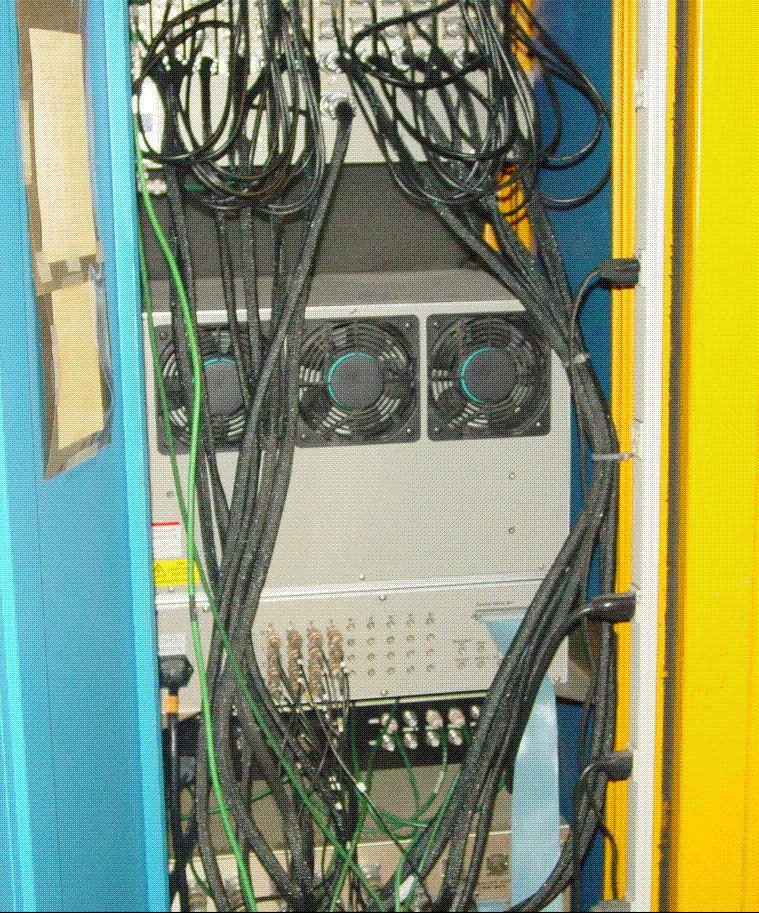 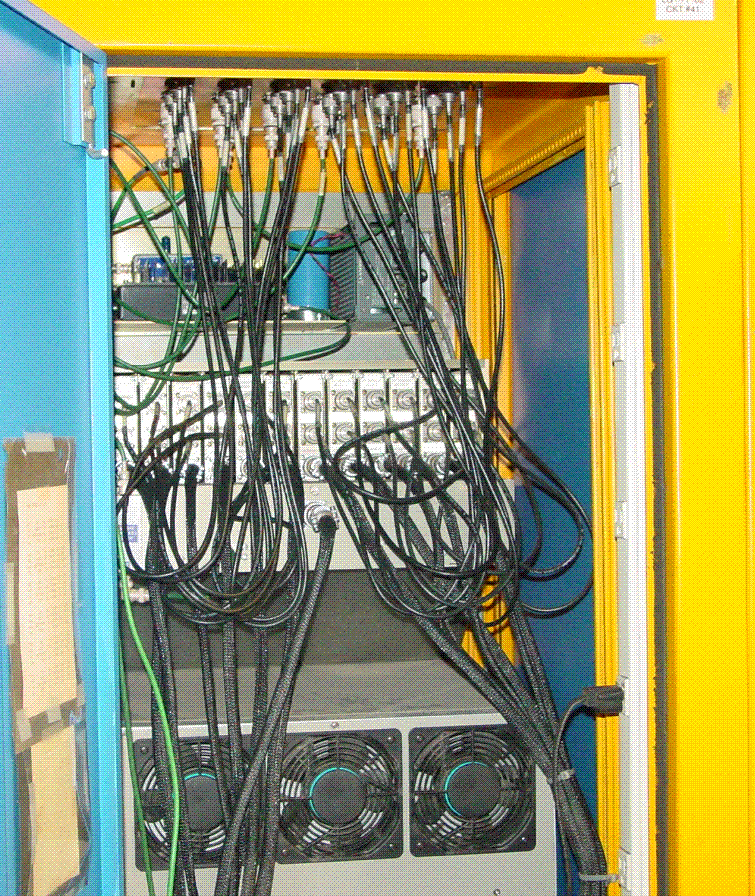 Figure IV.2  Period 18 rack rear views.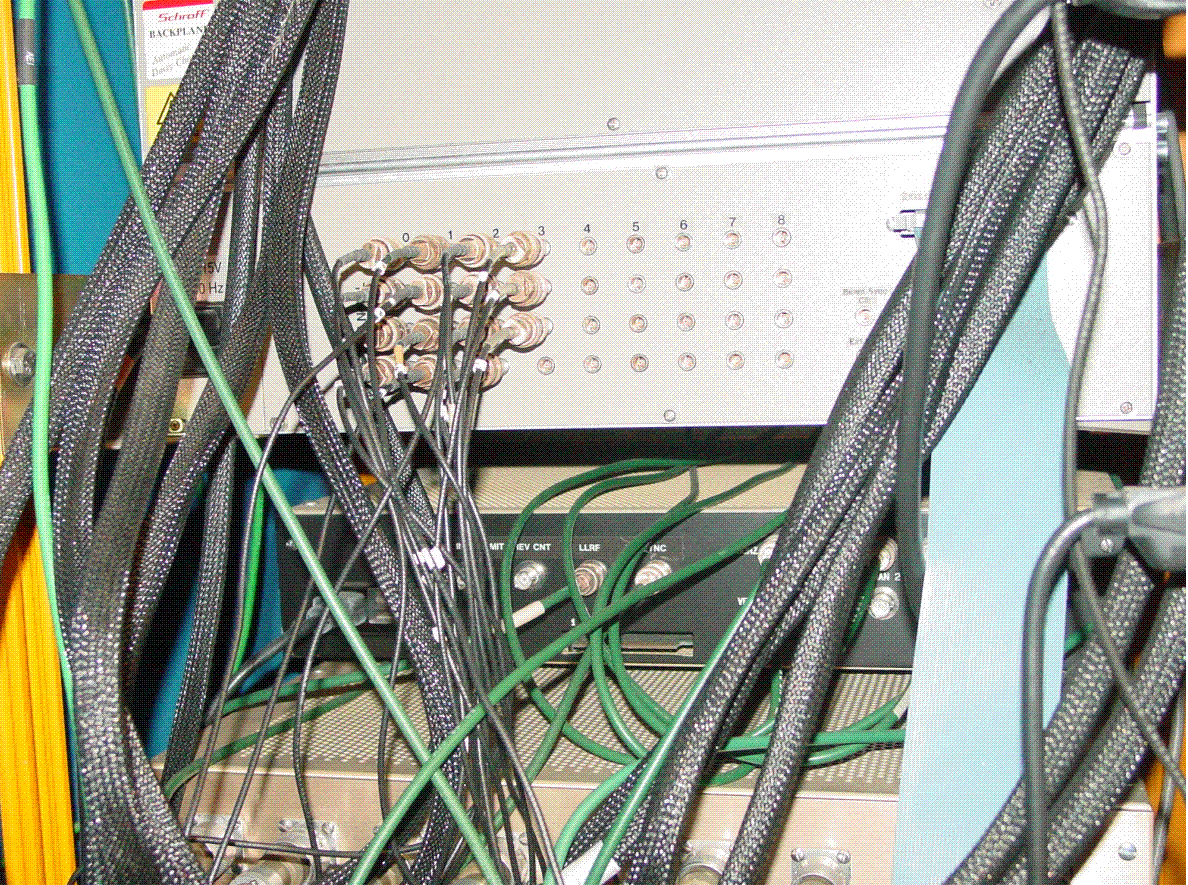 Figure IV.3  Period 18  Digitizer VME crate close-up.Period 18 -- TODOProcure components for the new 2U fan unit.Panel Chasis, 1.75” High x 8” Deep x 17” Wide, Newark # 52F6474.Slotted Ventilation Panel, 1U High, Newark # 94B8070.AC Fan Tray, three fans, 1.75” High x 7.5” Deep x 17” Wide, Newark# 93B7361.Assemble fan unit components.Procure components for the Lemo to 37 pin Dsub cable assembly.  See length chart for cable length requirements.Build Lemo to 37 pin Dsub cable assembly.Submit shutdown work request for powering down the rack and moving the chassis.Make rack modifications.Remove existing fan, filter and plenum.Install 90 degree shelf brackets for supporting the crate in the new position.Lower the NIM crate into the new position.Install new fan unit below the NIM crate.Install new signal feedthru above the IRM chassis.Move IRM signals from the top feedthru panel to the new panel.Remove the top feedthru panel.Move the BPM LO Amplifier up 1U.Install HRM into the new 2U opening.**** Power can be returned to rack at this point and shutdown can end.Make BPM position signal cable modifications.Label existing BPM position signal cables at the VME IO panel if necessary.Remove existing BNC to Lemo adapter.Attach to each signal cable the new BNC to Lemo cable and Lemo Tee and reconnect to the VME IO panel in the correct port.Run the multi-RG174 Lemo to 37 pin Dsub cable assembly in the rack.Connect the cable for the assigned HRM channel to the appropriate position signal Lemo Tee.Connect the 37 pin Dsub end of the assembly to the 50 Ohm connector adapter.Connect the cable assembly with adapter to the HRM.Monitor the Turn-By-Turn and HRM data to ensure proper connectionsPeriod 17 RacksStatus:  Consider removing old corrector power supplies in rack G17-RR1-1.The nearby rack G17-RR1-3 can be used to house both the VME crate, VME processor and the HRM chassis.  With the HRM chassis in G17-RR1-3 a longer cable assembly with the analog BPM signals would have to be run over from G17-RR2.Rack Numbers:  G17-RR2, G17-RR1-3.BPM’s Serviced Here: 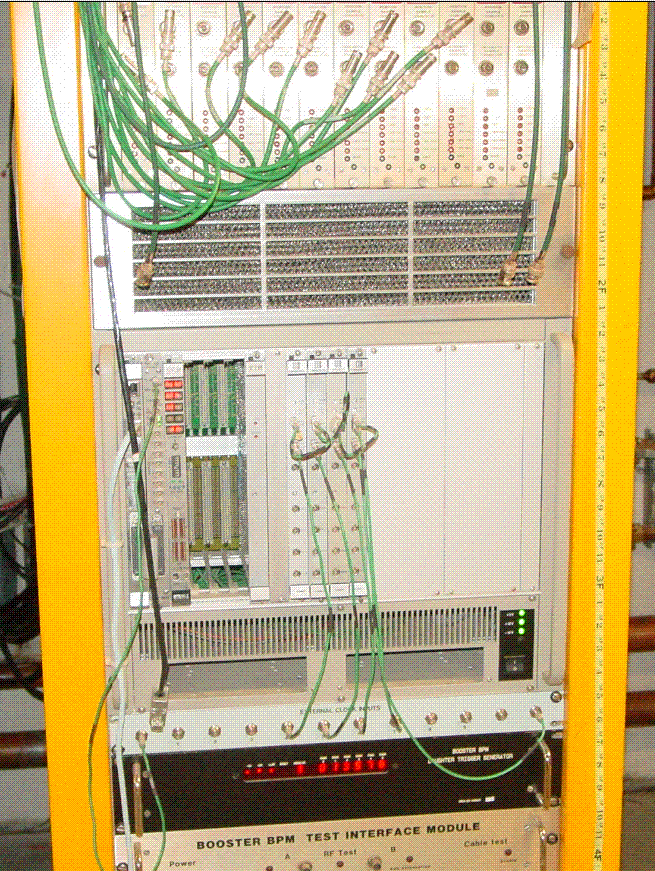 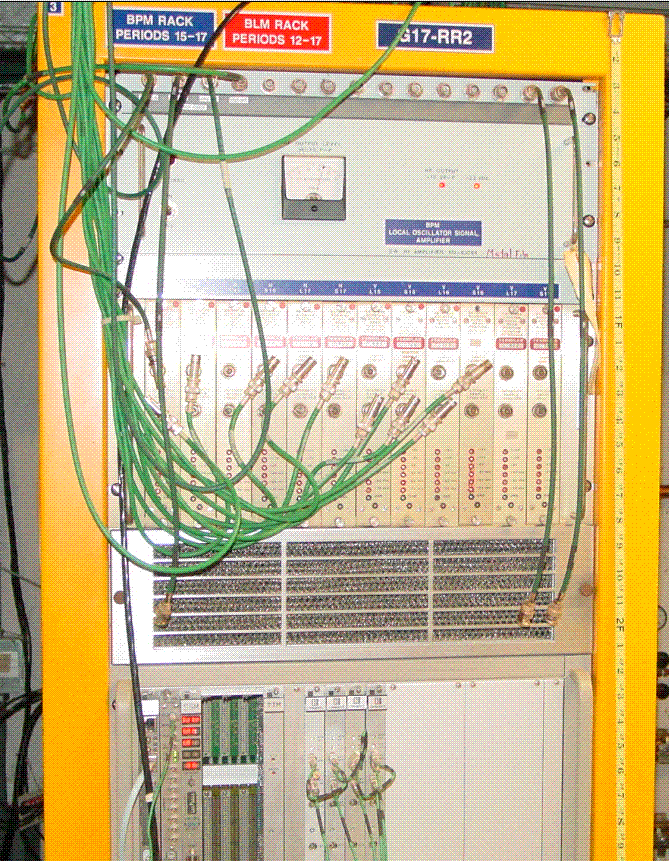 Figure V.1  G17-RR2 rack front views.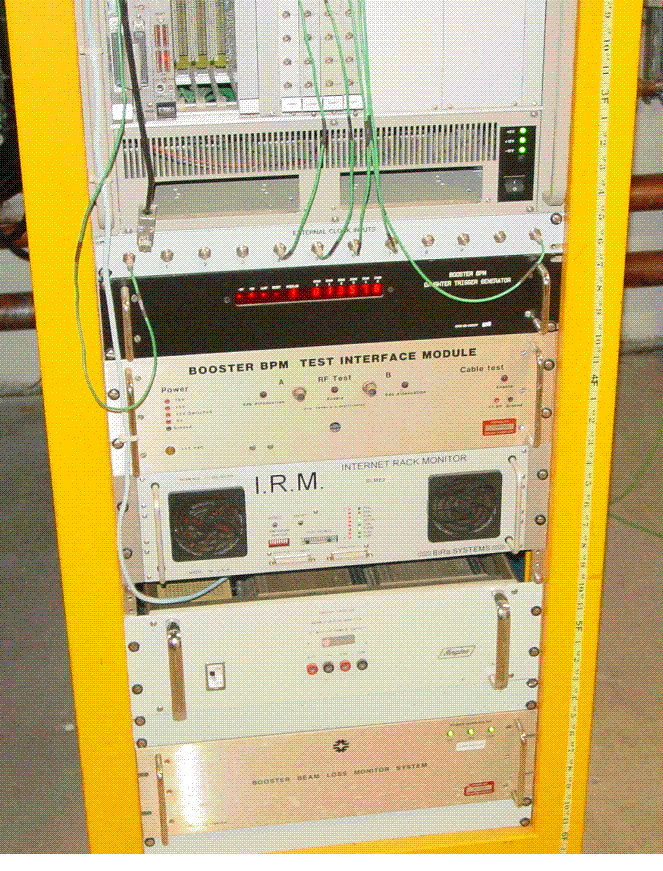 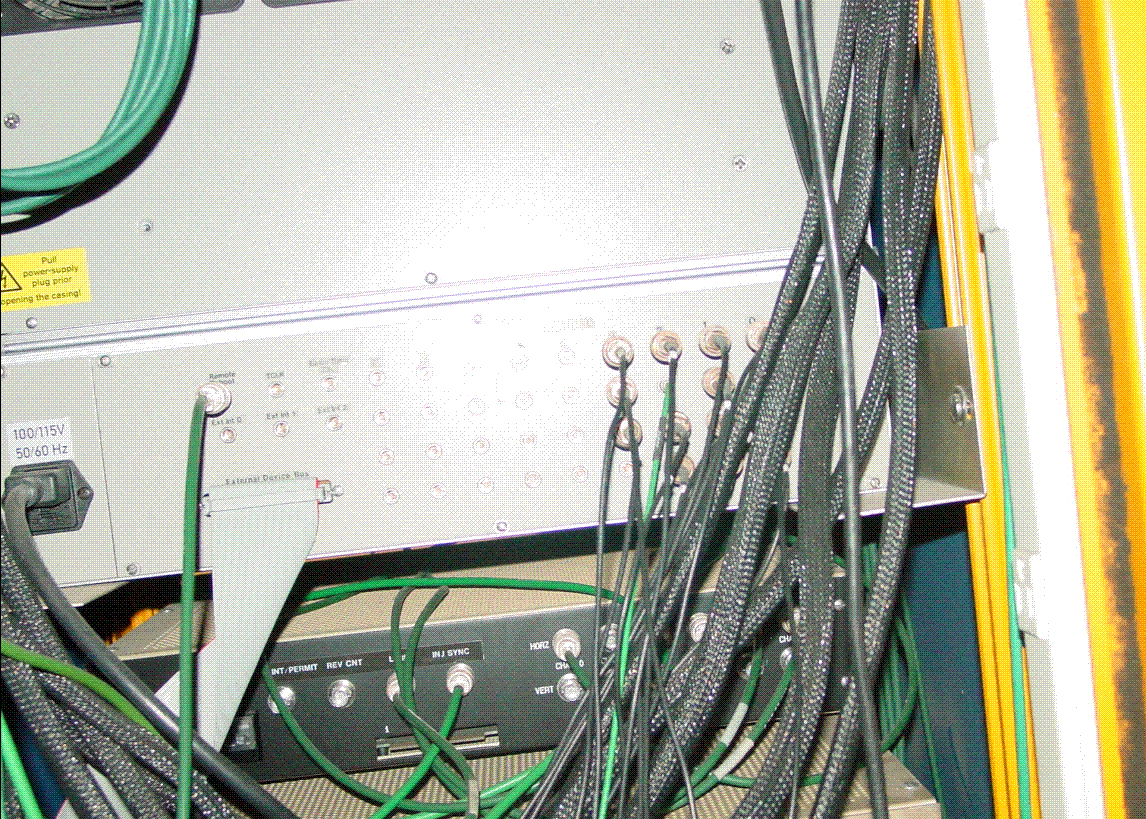 Figure V.2  G17-RR2  Digitizer VME crate close-up.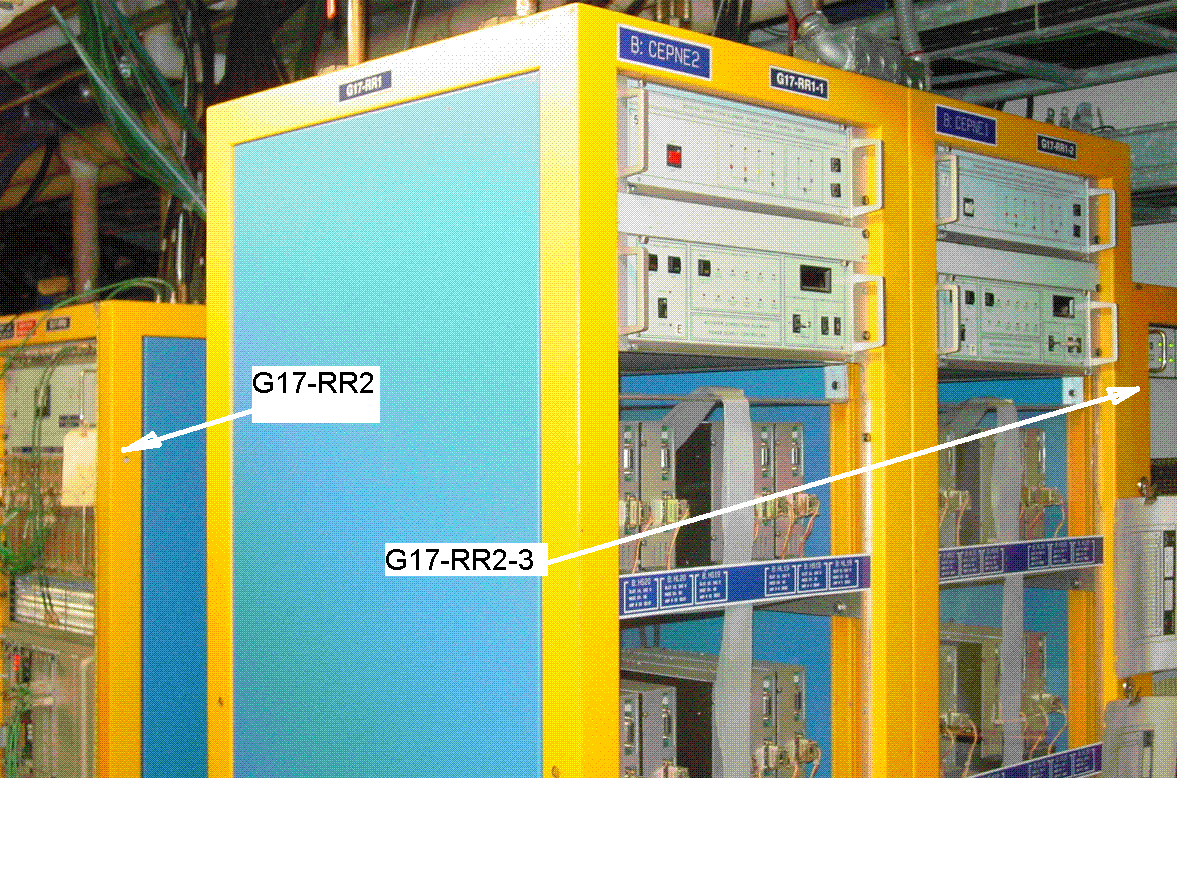 Figure V.3 G17-RR1-1 rack.  Possible location of the HRM and VME Crate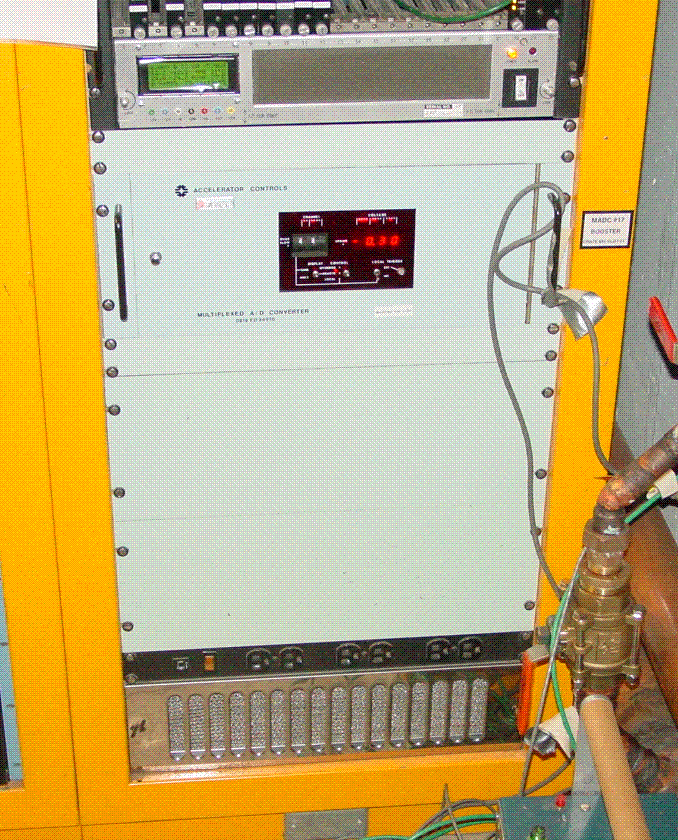 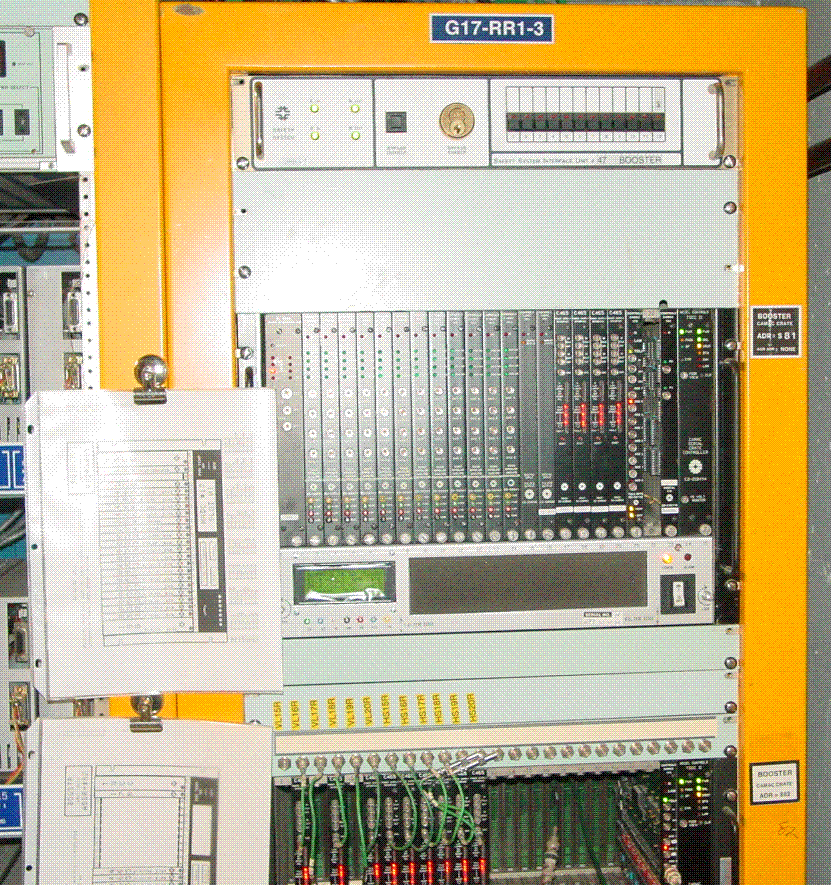 Figure V.4  G17-RR1-3 rack front views.Period 17 -- TODOProcure components for the Lemo to 37 pin Dsub cable assembly.  See length chart for cable length requirements.Build Lemo to 37 pin Dsub cable assembly.Install HRM and 5 Slot VME Crate into rack G17-RR1-3.  The BPM RF Module Power Supply will need to be move upward or downward in the rack to make room.Make BPM position signal cable modifications.Label existing BPM position signal cables at the VME IO panel if necessary.Remove existing BNC to Lemo adapter.Attach to each signal cable the new BNC to Lemo cable and Lemo Tee and reconnect to the VME IO panel in the correct port.Run the multi-RG174 Lemo to 37 pin Dsub cable assembly from rack G15-RR2 to G17-RR1-3.Connect the cable for the assigned HRM channel to the appropriate position signal Lemo Tee.Connect the 37 pin Dsub end of the assembly to the 50 Ohm connector adapter.Connect the cable assembly with adapter to the HRM.Monitor the Turn-By-Turn and HRM data to ensure proper connectionsPeriod 14 RacksStatus:  Space available.HRM and VME Equipment can go in the bottom portion of G14-RR1.Rack Numbers:  G14-RR1.BPM’s Serviced Here: 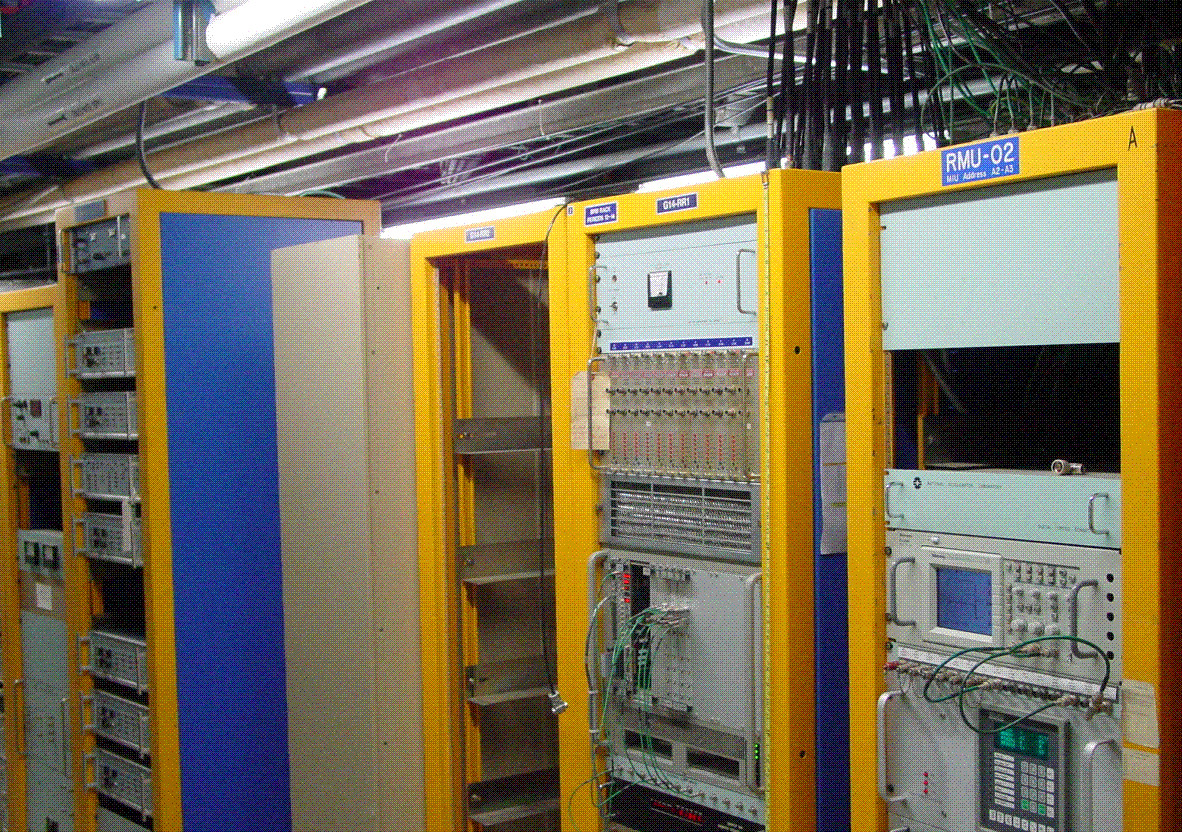 Figure VI.1  G14-RR2 rack (front).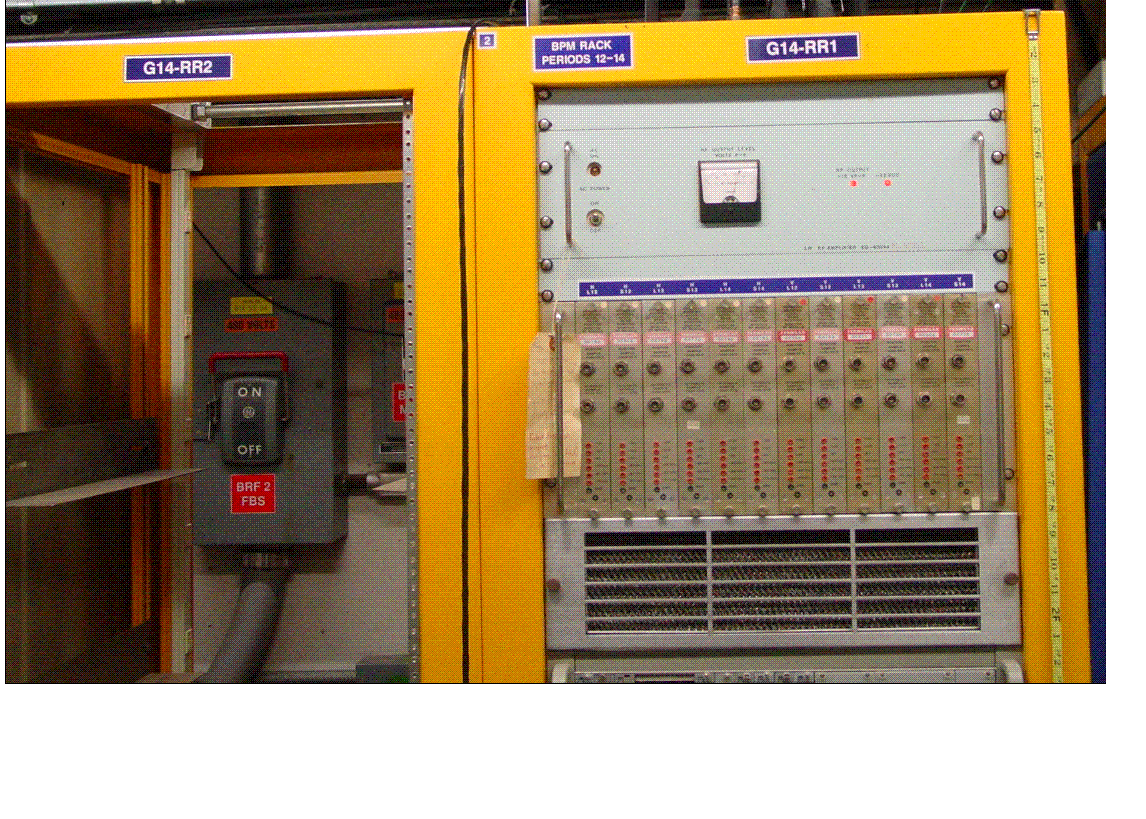 Figure VI.2  G14-RR1 rack (top, front).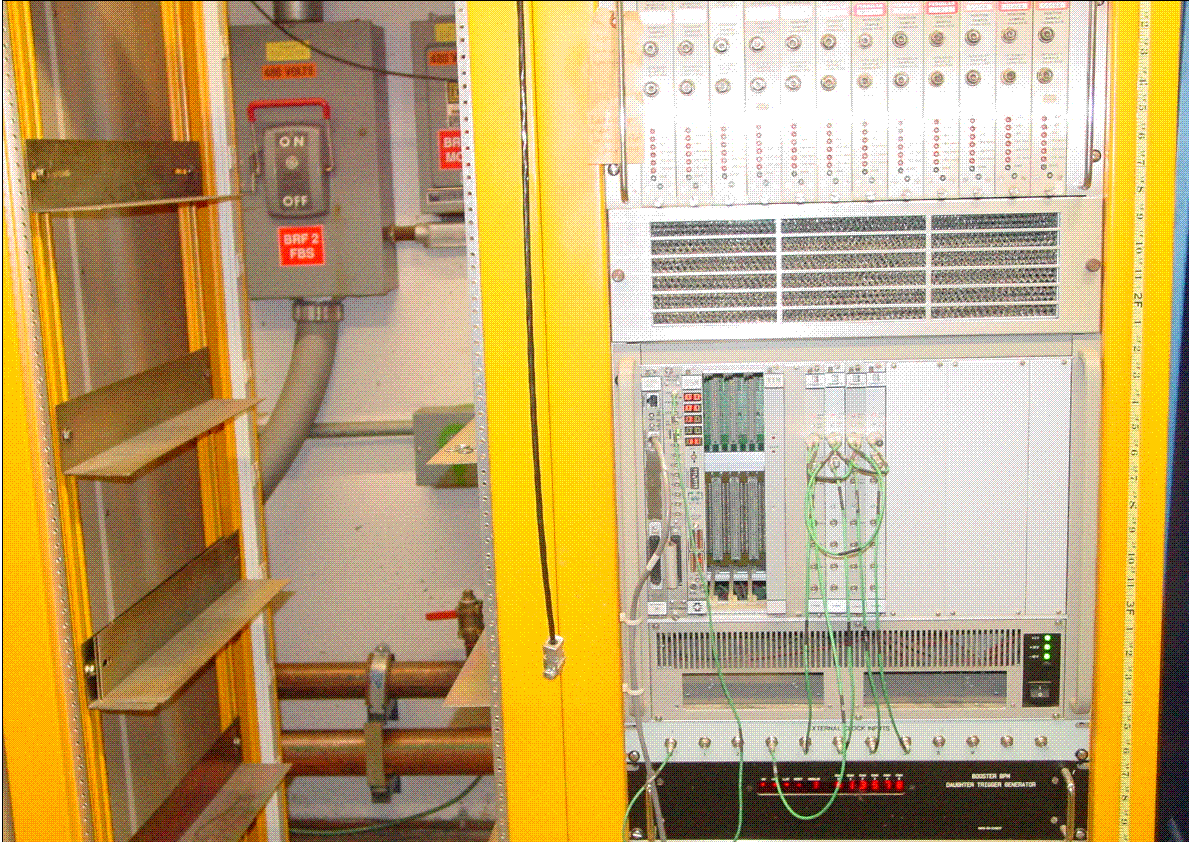 Figure VI.3  G14-RR1 rack (mid, front).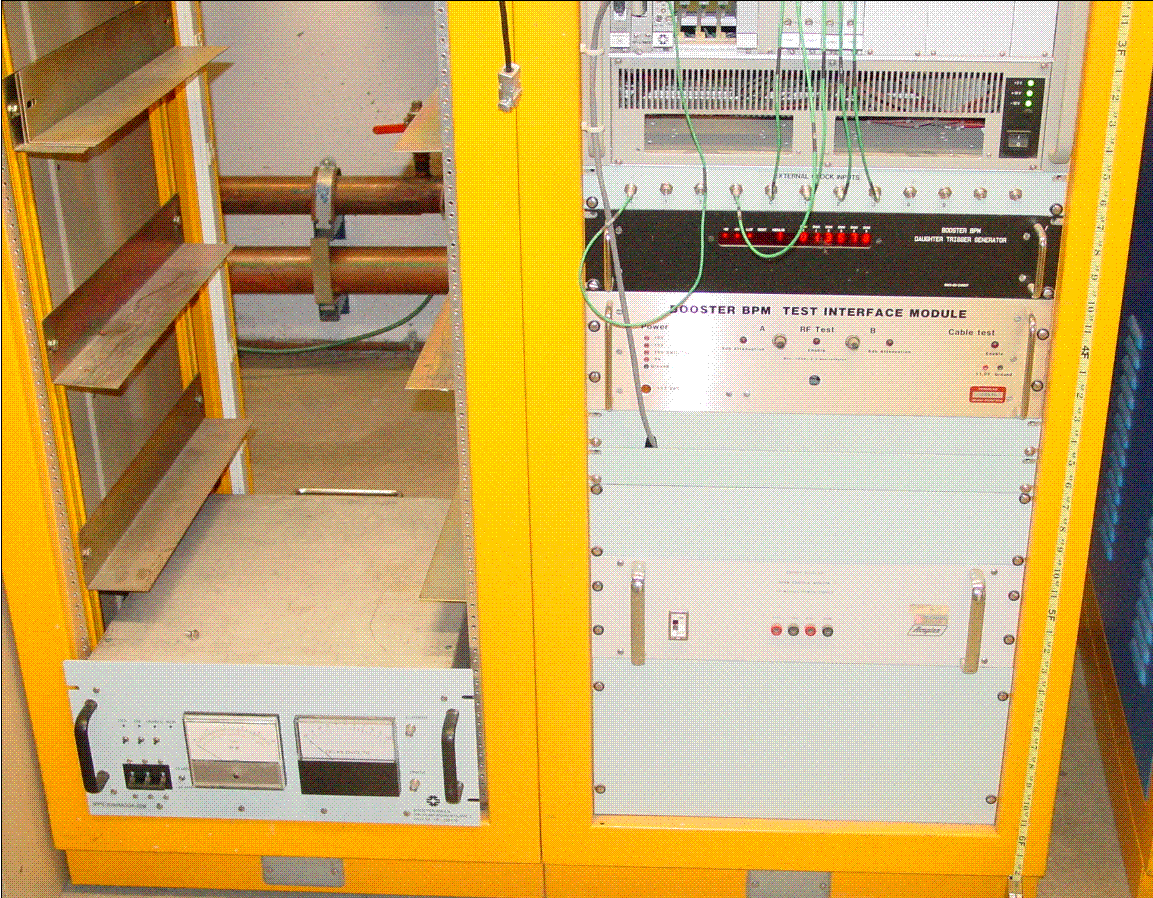 Figure VI.4  G14-RR1 rack (bottom, front).Period 14 -- TODOProcure components for the Lemo to 37 pin Dsub cable assembly.  See length chart for cable length requirements.Build Lemo to 37 pin Dsub cable assembly.Install HRM and 5 Slot VME Crate into bottom portion of rack G14-RR1.  The BPM RF Module Power Supply will need to be move upward or downward in the rack to make room.Make BPM position signal cable modifications.Label existing BPM position signal cables at the VME IO panel if necessary.Remove existing BNC to Lemo adapter.Attach to each signal cable the new BNC to Lemo cable and Lemo Tee and reconnect to the VME IO panel in the correct port.Run the multi-RG174 Lemo to 37 pin Dsub cable assembly in the rack.Connect the cable for the assigned HRM channel to the appropriate position signal Lemo Tee.Connect the 37 pin Dsub end of the assembly to the 50 Ohm connector adapter.Connect the cable assembly with adapter to the HRM.Monitor the Turn-By-Turn and HRM data to ensure proper connectionsPeriod 11 RacksStatus:  Space available for HRM, VME crate already installed.The BPM racks at Period 11 have plenty of space for an HRM and the VME crate is already installed.Rack Numbers:  G11-RR6-1, G11-RR6-2, G11-RR6-3.BPM’s Serviced Here: 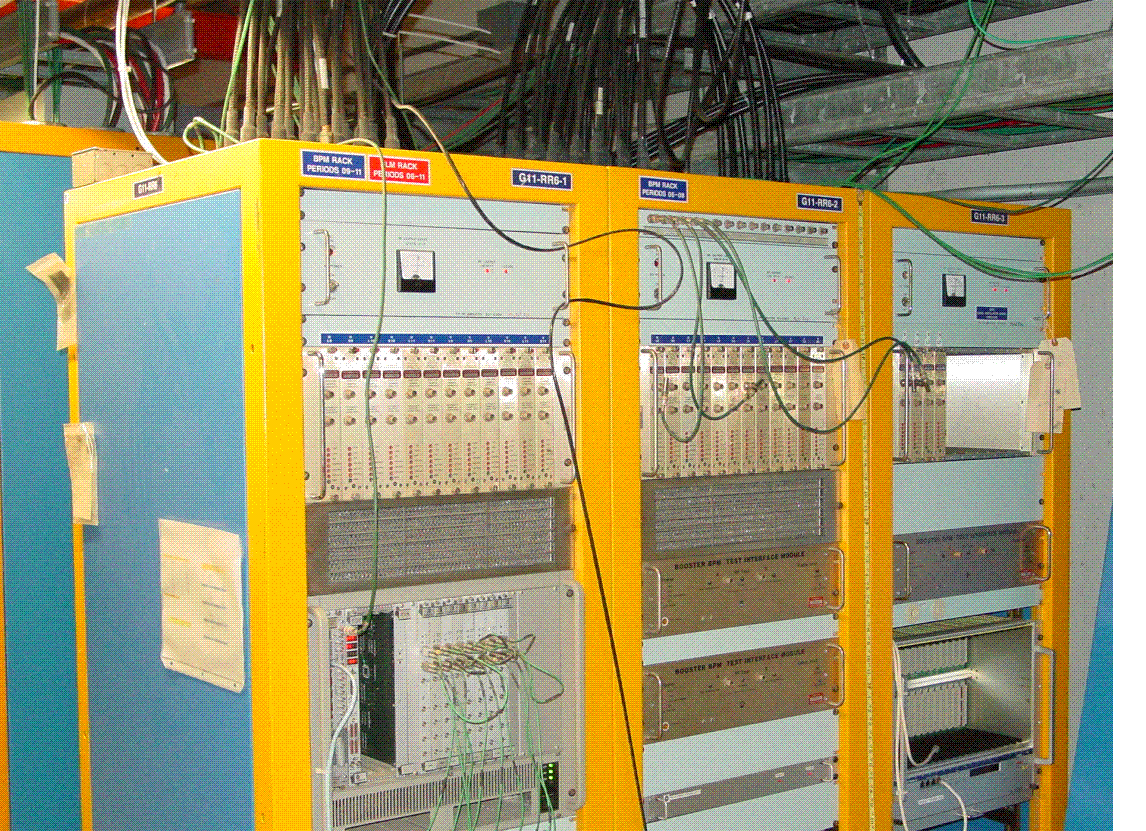 Figure VII.1  G11-RR5 racks (top, front).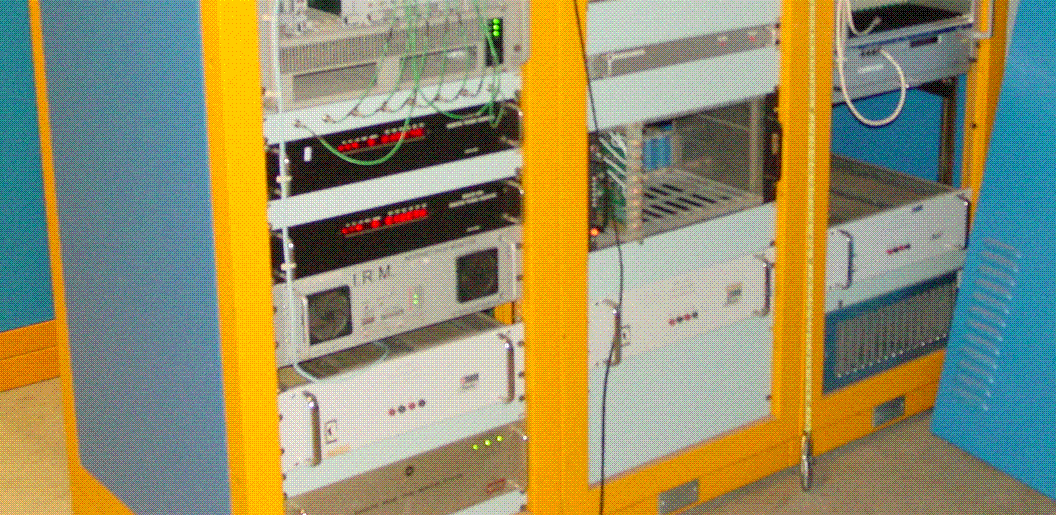 Figure VII.1  G11-RR5 racks (bottom, front). Period 11 -- TODOProcure components for the Lemo to 37 pin Dsub cable assembly.  See length chart for cable length requirements.Build Lemo to 37 pin Dsub cable assembly.Install HRM and 5 Slot VME Crate into bottom portion of rack G11-RR5-2.  The BPM RF Module Power Supply will need to be move upward or downward in the rack to make room.Make BPM position signal cable modifications.Label existing BPM position signal cables at the VME IO panel if necessary.Remove existing BNC to Lemo adapter.Attach to each signal cable the new BNC to Lemo cable and Lemo Tee and reconnect to the VME IO panel in the correct port.Run the multi-RG174 Lemo to 37 pin Dsub cable assembly in the rack.Connect the cable for the assigned HRM channel to the appropriate position signal Lemo Tee.Connect the 37 pin Dsub end of the assembly to the 50 Ohm connector adapter.Connect the cable assembly with adapter to the HRM.Monitor the Turn-By-Turn and HRM data to ensure proper connectionsBPM ListingLocationLengthCommentG01-RR6-26 feetThis applies whether the HRM is in G01-RR6-2 or G01-RR6-1.G21-RR5-26 feetHRM in G21-RR5-2.Period 186 feetG17-RR220 feetCable runs from VME crate in G17-RR2 to HRM in the bottom of G17-RR1-3.G14-RR16 feetG11-RR6-1 8 feetCable runs from VME crate in G11-RR6-1 to HRM in G11-RR6-2.NamePeriodDemod Rack #VME aliasVME CrateVME CrateMODULEMODULECHANCHANHL11G01-RR6-1HP01LBBPM241100HL22G01-RR6-1HP02LBBPM242200HL2424G01-RR6-1HP24LBBPM240000HS11G01-RR6-1HP01SBBPM241122HS22G01-RR6-1HP02SBBPM242222HS2424G01-RR6-1HP24SBBPM240022VL11G01-RR6-1VP01LBBPM241111VL22G01-RR6-1VP02LBBPM242211VL2424G01-RR6-1VP24LBBPM240011VS11G01-RR6-1VP01SBBPM241133VS22G01-RR6-1VP02SBBPM242233VS2424G01-RR6-1VP24SBBPM240033HL44G01-RR6-2HP04LBBPM244400HL55G01-RR6-2HP05LBBPM245500HS33G01-RR6-2HP03SBBPM243322HS44G01-RR6-2HP04SBBPM244422HS55G01-RR6-2HP05SBBPM245522HL33G01-RR6-2HP03LBBPM243300VL33G01-RR6-2VP03LBBPM243311VL44G01-RR6-2VP04LBBPM244411VL55G01-RR6-2VP05LBBPM245511VS33G01-RR6-2VP03SBBPM243333VS44G01-RR6-2VP04SBBPM244433VS55G01-RR6-2VP05SBBPM245533HP03LU3G01-RR6-3HP03LUBBPM247722VP03LU3G01-RR6-3VP03LUBBPM247733NamePeriodDemod Rack #VME aliasVME CrateMODULECHANHL2121G21-RR5-2HP21LBBPM2100VL2121G21-RR5-2VP21LBBPM2101HS2121G21-RR5-2HP21SBBPM2102VS2121G21-RR5-2VP21SBBPM2103HL2221G21-RR5-2HP22LBBPM2110VL2221G21-RR5-2VP22LBBPM2111HS2221G21-RR5-2HP22SBBPM2112VS2221G21-RR5-2VP22SBBPM2113HL2321G21-RR5-2HP23LBBPM2120VL2321G21-RR5-2VP23LBBPM2121HS2321G21-RR5-2HP23SBBPM2122VS2321G21-RR5-2VP23SBBPM2123NamePeriodDemod Rack #VME aliasVME CrateMODULECHANHL1818P. 18-20 (BGW-North)HP18LBBPM1800HS1818P. 18-20 (BGW-North)HP18SBBPM1802HL1918P. 18-20 (BGW-North)HP19LBBPM1810HS1918P. 18-20 (BGW-North)HP19SBBPM1812HL2018P. 18-20 (BGW-North)HP20LBBPM1820HS2018P. 18-20 (BGW-North)HP20SBBPM1822VL1818P. 18-20 (BGW-North)VP18LBBPM1801VS1818P. 18-20 (BGW-North)VP18SBBPM1803VL1918P. 18-20 (BGW-North)VP19LBBPM1811VS1918P. 18-20 (BGW-North)VP19SBBPM1813VL2018P. 18-20 (BGW-North)VP20LBBPM1821VS2018P. 18-20 (BGW-North)VP20SBBPM1823NamePeriodDemod Rack #VME aliasVME CrateMODULEMODULECHANCHANHL1517G17-RR2HP15LBBPM15000HS1517G17-RR2HP15SBBPM15022HL1617G17-RR2HP16LBBPM15100HS1617G17-RR2HP16SBBPM15122HL1717G17-RR2HP17LBBPM15200HS1717G17-RR2HP17SBBPM15222VL1517G17-RR2VP15LBBPM15011VS1517G17-RR2VP15SBBPM15033VL1617G17-RR2VP16LBBPM15111VS1617G17-RR2VP16SBBPM15133VL1717G17-RR2VP17LBBPM15211VS1717G17-RR2VP17SBBPM15233NamePeriodDemod Rack #VME aliasVME CrateMODULEMODULECHANCHANHL1214G14-RR1HP12LBBPM12000HS1214G14-RR1HP12SBBPM12022HL1314G14-RR1HP13LBBPM12100HS1314G14-RR1HP13SBBPM12122HL1414G14-RR1HP14LBBPM12200HS1414G14-RR1HP14SBBPM12222VL1214G14-RR1VP12LBBPM12011VS1214G14-RR1VP12SBBPM12033VL1314G14-RR1VP13LBBPM12111VS1314G14-RR1VP13SBBPM12133VL1414G14-RR1VP14LBBPM12211VS1414G14-RR1VP14SBBPM12233NamePeriodDemod Rack #VME aliasVME CrateMODULEMODULECHANCHANHL911G11-RR6-1HP09LBBPM06300HS911G11-RR6-1HP09SBBPM06322HL1011G11-RR6-1HP10LBBPM06400HS1011G11-RR6-1HP10SBBPM06422HL1111G11-RR6-1HP11LBBPM06500HS1111G11-RR6-1HP11SBBPM06522VL911G11-RR6-1VP09LBBPM06311VS911G11-RR6-1VP09SBBPM06333VL1011G11-RR6-1VP10LBBPM06411VS1011G11-RR6-1VP10SBBPM06433VL1111G11-RR6-1VP11LBBPM06511VS1111G11-RR6-1VP11SBBPM06533HL611G11-RR6-2HP06LBBPM06000HS611G11-RR6-2HP06SBBPM06022HL711G11-RR6-2HP07LBBPM06100HS711G11-RR6-2HP07SBBPM06122HL811G11-RR6-2HP08LBBPM06200HS811G11-RR6-2HP08SBBPM06222VL611G11-RR6-2VP06LBBPM06011VS611G11-RR6-2VP06SBBPM06033VL711G11-RR6-2VP07LBBPM06111VS711G11-RR6-2VP07SBBPM06133VL811G11-RR6-2VP08LBBPM06211VS811G11-RR6-2VP08SBBPM06233VUL611G11-RR6-3VP06LUBBPM06711HUL611G11-RR6-3HP06LUBBPM06700VUL711G11-RR6-3VP07LUBBPM06733HUL711G11-RR6-3HP07LUBBPM06722NamePeriodDemod Rack #VME aliasVME CrateMODCHANHL11G01-RR6-1HP01LBBPM2410HL22G01-RR6-1HP02LBBPM2420HL2424G01-RR6-1HP24LBBPM2400HS11G01-RR6-1HP01SBBPM2412HS22G01-RR6-1HP02SBBPM2422HS2424G01-RR6-1HP24SBBPM2402VL11G01-RR6-1VP01LBBPM2411VL22G01-RR6-1VP02LBBPM2421VL2424G01-RR6-1VP24LBBPM2401VS11G01-RR6-1VP01SBBPM2413VS22G01-RR6-1VP02SBBPM2423VS2424G01-RR6-1VP24SBBPM2403HL44G01-RR6-2HP04LBBPM2440HL55G01-RR6-2HP05LBBPM2450HS33G01-RR6-2HP03SBBPM2432HS44G01-RR6-2HP04SBBPM2442HS55G01-RR6-2HP05SBBPM2452HL33G01-RR6-2HP03LBBPM2430VL33G01-RR6-2VP03LBBPM2431VL44G01-RR6-2VP04LBBPM2441VL55G01-RR6-2VP05LBBPM2451VS33G01-RR6-2VP03SBBPM2433VS44G01-RR6-2VP04SBBPM2443VS55G01-RR6-2VP05SBBPM2453HP03LU3G01-RR6-3HP03LUBBPM2472VP03LU3G01-RR6-3VP03LUBBPM2473HL2121G21-RR5-2HP21LBBPM2100VL2121G21-RR5-2VP21LBBPM2101HS2121G21-RR5-2HP21SBBPM2102VS2121G21-RR5-2VP21SBBPM2103HL2221G21-RR5-2HP22LBBPM2110VL2221G21-RR5-2VP22LBBPM2111HS2221G21-RR5-2HP22SBBPM2112VS2221G21-RR5-2VP22SBBPM2113HL2321G21-RR5-2HP23LBBPM2120VL2321G21-RR5-2VP23LBBPM2121HS2321G21-RR5-2HP23SBBPM2122VS2321G21-RR5-2VP23SBBPM2123HL1818P. 18-20 (BGW-North)HP18LBBPM1800HS1818P. 18-20 (BGW-North)HP18SBBPM1802HL1918P. 18-20 (BGW-North)HP19LBBPM1810HS1918P. 18-20 (BGW-North)HP19SBBPM1812HL2018P. 18-20 (BGW-North)HP20LBBPM1820HS2018P. 18-20 (BGW-North)HP20SBBPM1822VL1818P. 18-20 (BGW-North)VP18LBBPM1801VS1818P. 18-20 (BGW-North)VP18SBBPM1803VL1918P. 18-20 (BGW-North)VP19LBBPM1811VS1918P. 18-20 (BGW-North)VP19SBBPM1813VL2018P. 18-20 (BGW-North)VP20LBBPM1821VS2018P. 18-20 (BGW-North)VP20SBBPM1823HL1517G17-RR2HP15LBBPM1500HS1517G17-RR2HP15SBBPM1502HL1617G17-RR2HP16LBBPM1510HS1617G17-RR2HP16SBBPM1512HL1717G17-RR2HP17LBBPM1520HS1717G17-RR2HP17SBBPM1522VL1517G17-RR2VP15LBBPM1501VS1517G17-RR2VP15SBBPM1503VL1617G17-RR2VP16LBBPM1511VS1617G17-RR2VP16SBBPM1513VL1717G17-RR2VP17LBBPM1521VS1717G17-RR2VP17SBBPM1523HL1214G14-RR1HP12LBBPM1200HS1214G14-RR1HP12SBBPM1202HL1314G14-RR1HP13LBBPM1210HS1314G14-RR1HP13SBBPM1212HL1414G14-RR1HP14LBBPM1220HS1414G14-RR1HP14SBBPM1222VL1214G14-RR1VP12LBBPM1201VS1214G14-RR1VP12SBBPM1203VL1314G14-RR1VP13LBBPM1211VS1314G14-RR1VP13SBBPM1213VL1414G14-RR1VP14LBBPM1221VS1414G14-RR1VP14SBBPM1223HL911G11-RR6-1HP09LBBPM0630HS911G11-RR6-1HP09SBBPM0632HL1011G11-RR6-1HP10LBBPM0640HS1011G11-RR6-1HP10SBBPM0642HL1111G11-RR6-1HP11LBBPM0650HS1111G11-RR6-1HP11SBBPM0652VL911G11-RR6-1VP09LBBPM0631VS911G11-RR6-1VP09SBBPM0633VL1011G11-RR6-1VP10LBBPM0641VS1011G11-RR6-1VP10SBBPM0643VL1111G11-RR6-1VP11LBBPM0651VS1111G11-RR6-1VP11SBBPM0653HL611G11-RR6-2HP06LBBPM0600HS611G11-RR6-2HP06SBBPM0602HL711G11-RR6-2HP07LBBPM0610HS711G11-RR6-2HP07SBBPM0612HL811G11-RR6-2HP08LBBPM0620HS811G11-RR6-2HP08SBBPM0622VL611G11-RR6-2VP06LBBPM0601VS611G11-RR6-2VP06SBBPM0603VL711G11-RR6-2VP07LBBPM0611VS711G11-RR6-2VP07SBBPM0613VL811G11-RR6-2VP08LBBPM0621VS811G11-RR6-2VP08SBBPM0623VUL611G11-RR6-3VP06LUBBPM0671HUL611G11-RR6-3HP06LUBBPM0670VUL711G11-RR6-3VP07LUBBPM0673HUL711G11-RR6-3HP07LUBBPM0672